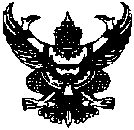 ประกาศองค์การบริหารส่วนตำบลปากพนังฝั่งตะวันตกเรื่อง  โครงการจ้างเหมาพ่นหมอกควันกำจัดยุงเพิ่มเติม ครั้งที่ ๓ ประจำปีงบประมาณ  ๒๕๕๖***************************		ด้วยองค์การบริหารส่วนตำบลปากพนังฝั่งตะวันตก ได้จัดทำโครงการจ้างเหมาพ่นหมอกควันกำจัดยุงเพิ่มเติม ครั้งที่ ๓  ประจำปีงบประมาณ  ๒๕๕๖   โดยได้จ้างเหมาผู้ดำเนินการพ่นหมอกควันกำจัดยุง เพื่อฉีดหมอกควันกำจัดยุงในตำบลปากพนังฝั่งตะวันตก		ดังนั้น  เพื่อความสะดวกในการรับบริการ  องค์การบริหารส่วนตำบลปากพนังฝั่งตะวันตก  จึงขอประกาศกำหนดวันในการให้บริการ  ดังนี้จึงประกาศให้ทราบโดยทั่วกัน			ประกาศ  ณ  วันที่  ๓๐  เดือน พฤษภาคม พ.ศ. ๒๕๕๖                                                               ประเสริฐ  แดงเรือง                                                             (นายประเสริฐ  แดงเรือง)                                              นายกองค์การบริหารส่วนตำบลปากพนังฝั่งตะวันตกหมู่ที่วัน เดือน ปีสถานที่หมายเหตุหมู่ที่ ๔๓๑ พฤษภาคม ๒๕๕๖ชุมชนท้องโกงกาง-วท.ต่อเรือฯหมู่ที่ ๔๑ มิถุนายน ๒๕๕๖บ้านบนเนิน-สะพานปลาหมู่ที่ ๒๒ มิถุนายน๒๕๕๖สี่แยกบนเนิน-สี่แยกบางลึกหมู่ที่ ๒๓ มิถุนายน ๒๕๕๖บางลึกตอนบน-บางลึกตอนล่างหมู่ที่ ๑๔ มิถุนายน ๒๕๕๖บ้านแหลมปี้-บ้านตากแดดหมู่ที่ ๑๕ มิถุนายน ๒๕๕๖วัดบางทวด-สี่แยกบางทวดหมู่ที่ ๓๖ มิถุนายน ๒๕๕๖บ้านเสม็ดเอน-ชลประทานหมู่ที่ ๔๗  มิถุนายน๒๕๕๖ชุมชนท้องโกงกาง-วท.ต่อเรือฯหมู่ที่ ๔๘ มิถุนายน ๒๕๕๖บ้านบนเนิน-สะพานปลาหมู่ที่ ๒๙ มิถุนายน ๒๕๕๖สี่แยกบนเนิน-สี่แยกบางลึกหมู่ที่ ๒๑๐ มิถุนายน ๒๕๕๖บางลึกตอนบน-บางลึกตอนล่างหมู่ที่ ๑๑๑ มิถุนายน ๒๕๕๖บ้านแหลมปี้-บ้านตากแดดหมู่ที่ ๑๑๒ มิถุนายน ๒๕๕๖วัดบางทวด-สี่แยกบางทวดหมู่ที่ ๓๑๓ มิถุนายน ๒๕๕๖บ้านเสม็ดเอน-ชลประทาน